NHS BORDERS NON-FORMULARY MEDICINE REQUEST FORM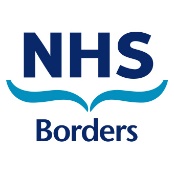 All sections of the form must be completed before a non-formulary medicine can be dispensed by Pharmacy unless delays in treatment would constitute a very significant clinical risk to individual patient care.  This form relates to new treatment in a patient. If the NFR application is approved for a set period of time, to continue long term treatment a new form is required. Non-formulary medicines include:Medicines recommended by SMC, but an application has not yet been made to the East Region Formulary.Medicines recommended by SMC but following consideration by the East Region Formulary are ‘not routinely available’.Unlicensed medicines prescribed for individual named patients. For unlicensed medicines also refer to the policy – “Accessing drugs that are not on the ERF”. For medicines which have been assessed by SMC and “not recommended for use in Scotland” a PACS Tier 2 form is required. Parts G1 and G2 require to be completed for requests to use high-cost medicines.Trends in non-formulary medicine requests will be reported to the NHS Borders Area Drugs and Therapeutics Committee and Medicines Resource Group to highlight any necessary formulary committee submissions.   A copy of the completed form should be sent immediately to BOR.Prescribing@borders.scot.nhs.uk Part A.  Patient Details (Attach label if available)Part A.  Patient Details (Attach label if available)Part A.  Patient Details (Attach label if available)Part A.  Patient Details (Attach label if available)Part A.  Patient Details (Attach label if available)Part A.  Patient Details (Attach label if available)Part A.  Patient Details (Attach label if available)Part A.  Patient Details (Attach label if available)Part A.  Patient Details (Attach label if available)Part A.  Patient Details (Attach label if available)Part A.  Patient Details (Attach label if available)Part A.  Patient Details (Attach label if available)Part A.  Patient Details (Attach label if available)Part A.  Patient Details (Attach label if available)Part A.  Patient Details (Attach label if available)Part A.  Patient Details (Attach label if available)Part A.  Patient Details (Attach label if available)Name: Address:CHI Number: Weight (Kg):Name: Address:CHI Number: Weight (Kg):Name: Address:CHI Number: Weight (Kg):Name: Address:CHI Number: Weight (Kg):Name: Address:CHI Number: Weight (Kg):Name: Address:CHI Number: Weight (Kg):Name: Address:CHI Number: Weight (Kg):Name: Address:CHI Number: Weight (Kg):Name: Address:CHI Number: Weight (Kg):Indication for use of medicine:Indication for use of medicine:Indication for use of medicine:Indication for use of medicine:Indication for use of medicine:Indication for use of medicine:Indication for use of medicine:Indication for use of medicine:Hospital/Ward/Clinic:Hospital/Ward/Clinic:Hospital/Ward/Clinic:Hospital/Ward/Clinic:Hospital/Ward/Clinic:Hospital/Ward/Clinic:Hospital/Ward/Clinic:Hospital/Ward/Clinic:Hospital/Ward/Clinic:Patients home Health Board: Patients home Health Board: Patients home Health Board: Patients home Health Board: Patients home Health Board: Patients home Health Board: Patients home Health Board: Patients home Health Board: Hospital/Ward/Clinic:Hospital/Ward/Clinic:Hospital/Ward/Clinic:Hospital/Ward/Clinic:Hospital/Ward/Clinic:Hospital/Ward/Clinic:Hospital/Ward/Clinic:Hospital/Ward/Clinic:Hospital/Ward/Clinic:GP practice: GP practice: GP practice: GP practice: GP practice: GP practice: GP practice: GP practice:  Part B.  Medicine details Part B.  Medicine details Part B.  Medicine details Part B.  Medicine details Part B.  Medicine details Part B.  Medicine details Part B.  Medicine details Part B.  Medicine details Part B.  Medicine details Part B.  Medicine details Part B.  Medicine details Part B.  Medicine details Part B.  Medicine details Part B.  Medicine details Part B.  Medicine details Part B.  Medicine details Part B.  Medicine detailsMedicine nameMedicine nameMedicine nameMedicine nameMedicine nameMedicine nameDose frequency and route of administrationDose frequency and route of administrationDose frequency and route of administrationDose frequency and route of administrationDose frequency and route of administrationDose frequency and route of administrationDuration of Treatment/No. of cyclesDuration of Treatment/No. of cyclesDuration of Treatment/No. of cyclesDuration of Treatment/No. of cyclesDuration of Treatment/No. of cyclesDuration of Treatment/No. of cyclesEstimated annual cost per patient yearEstimated annual cost per patient yearEstimated annual cost per patient yearEstimated annual cost per patient yearEstimated annual cost per patient yearEstimated annual cost per patient yearIs this a licensed medicine for this indicationIs this a licensed medicine for this indicationIs this a licensed medicine for this indicationIs this a licensed medicine for this indicationIs this a licensed medicine for this indicationIs this a licensed medicine for this indicationYes        No (off-label)  	  Yes        No (off-label)  	  Yes        No (off-label)  	  Yes        No (off-label)  	  Yes        No (off-label)  	  Yes        No (off-label)  	  Yes        No (off-label)  	  Yes        No (off-label)  	  Yes        No (off-label)  	  Yes        No (off-label)  	  Yes        No (off-label)  	  Is this an unlicensed medicine Is this an unlicensed medicine Is this an unlicensed medicine Is this an unlicensed medicine Is this an unlicensed medicine Is this an unlicensed medicine Yes      Additional paperwork required Yes      Additional paperwork required Yes      Additional paperwork required Yes      Additional paperwork required Yes      Additional paperwork required Yes      Additional paperwork required Yes      Additional paperwork required Yes      Additional paperwork required Yes      Additional paperwork required Yes      Additional paperwork required Yes      Additional paperwork required SMC Approved for this indicationSMC Approved for this indicationSMC Approved for this indicationSMC Approved for this indicationSMC Approved for this indicationSMC Approved for this indicationYes     	No   refer to PACS Tier 2 paperworkYes     	No   refer to PACS Tier 2 paperworkYes     	No   refer to PACS Tier 2 paperworkYes     	No   refer to PACS Tier 2 paperworkYes     	No   refer to PACS Tier 2 paperworkYes     	No   refer to PACS Tier 2 paperworkYes     	No   refer to PACS Tier 2 paperworkYes     	No   refer to PACS Tier 2 paperworkYes     	No   refer to PACS Tier 2 paperworkYes     	No   refer to PACS Tier 2 paperworkYes     	No   refer to PACS Tier 2 paperworkRequested type of prescribingRequested type of prescribingRequested type of prescribingRequested type of prescribingRequested type of prescribingRequested type of prescribingGeneral General General General Specialist Initiation Specialist Initiation Specialist Initiation Specialist Initiation Specialist Initiation Specialist Initiation Specialist Use Only Part C. Reason for RequestPart C. Reason for RequestPart C. Reason for RequestPart C. Reason for RequestPart C. Reason for RequestPart C. Reason for RequestPart C. Reason for RequestPart C. Reason for RequestPart C. Reason for RequestPart C. Reason for RequestPart C. Reason for RequestPart C. Reason for RequestPart C. Reason for RequestPart C. Reason for RequestPart C. Reason for RequestPart C. Reason for RequestPart C. Reason for RequestPrevious systemic therapy used to treat condition to date (include response and duration if possible.)Previous systemic therapy used to treat condition to date (include response and duration if possible.)Previous systemic therapy used to treat condition to date (include response and duration if possible.)Previous systemic therapy used to treat condition to date (include response and duration if possible.)Previous systemic therapy used to treat condition to date (include response and duration if possible.)Reason for this request (include urgency – routine (up to 4 weeks response time) or clinically urgent (up to 3 days response time)Reason for this request (include urgency – routine (up to 4 weeks response time) or clinically urgent (up to 3 days response time)Reason for this request (include urgency – routine (up to 4 weeks response time) or clinically urgent (up to 3 days response time)Reason for this request (include urgency – routine (up to 4 weeks response time) or clinically urgent (up to 3 days response time)Reason for this request (include urgency – routine (up to 4 weeks response time) or clinically urgent (up to 3 days response time)For off-label requests - submit evidence to support the treatment request, including safety and effectiveness dataFor off-label requests - submit evidence to support the treatment request, including safety and effectiveness dataFor off-label requests - submit evidence to support the treatment request, including safety and effectiveness dataFor off-label requests - submit evidence to support the treatment request, including safety and effectiveness dataFor off-label requests - submit evidence to support the treatment request, including safety and effectiveness dataAdditional evidence attached:Yes  	No  Additional evidence attached:Yes  	No  Additional evidence attached:Yes  	No  Additional evidence attached:Yes  	No  Additional evidence attached:Yes  	No  Additional evidence attached:Yes  	No  Additional evidence attached:Yes  	No  Additional evidence attached:Yes  	No  Additional evidence attached:Yes  	No  Additional evidence attached:Yes  	No  Additional evidence attached:Yes  	No  Additional evidence attached:Yes  	No  Part D. Monitoring of effectiveness of treatment with non-formulary medicine(requesting clinician to complete)Part D. Monitoring of effectiveness of treatment with non-formulary medicine(requesting clinician to complete)Part D. Monitoring of effectiveness of treatment with non-formulary medicine(requesting clinician to complete)Part D. Monitoring of effectiveness of treatment with non-formulary medicine(requesting clinician to complete)Part D. Monitoring of effectiveness of treatment with non-formulary medicine(requesting clinician to complete)Part D. Monitoring of effectiveness of treatment with non-formulary medicine(requesting clinician to complete)Part D. Monitoring of effectiveness of treatment with non-formulary medicine(requesting clinician to complete)Part D. Monitoring of effectiveness of treatment with non-formulary medicine(requesting clinician to complete)Part D. Monitoring of effectiveness of treatment with non-formulary medicine(requesting clinician to complete)Part D. Monitoring of effectiveness of treatment with non-formulary medicine(requesting clinician to complete)Part D. Monitoring of effectiveness of treatment with non-formulary medicine(requesting clinician to complete)Part D. Monitoring of effectiveness of treatment with non-formulary medicine(requesting clinician to complete)Part D. Monitoring of effectiveness of treatment with non-formulary medicine(requesting clinician to complete)Part D. Monitoring of effectiveness of treatment with non-formulary medicine(requesting clinician to complete)Part D. Monitoring of effectiveness of treatment with non-formulary medicine(requesting clinician to complete)Part D. Monitoring of effectiveness of treatment with non-formulary medicine(requesting clinician to complete)Treatment parameters to be assessed(Clinical response, biochemical markers, etc.)Treatment parameters to be assessed(Clinical response, biochemical markers, etc.)Treatment parameters to be assessed(Clinical response, biochemical markers, etc.)Treatment parameters to be assessed(Clinical response, biochemical markers, etc.)Treatment parameters to be assessed(Clinical response, biochemical markers, etc.)Treatment parameters to be assessed(Clinical response, biochemical markers, etc.)Treatment parameters to be assessed(Clinical response, biochemical markers, etc.)Side effects to be monitoredSide effects to be monitoredSide effects to be monitoredSide effects to be monitoredSide effects to be monitoredSide effects to be monitoredSide effects to be monitoredExit strategy summaryExit strategy summaryExit strategy summaryExit strategy summaryExit strategy summaryExit strategy summaryExit strategy summaryPart E. Consultant DetailsPart E. Consultant DetailsPart E. Consultant DetailsPart E. Consultant DetailsPart E. Consultant DetailsPart E. Consultant DetailsPart E. Consultant DetailsPart E. Consultant DetailsPart E. Consultant DetailsPart E. Consultant DetailsPart E. Consultant DetailsPart E. Consultant DetailsPart E. Consultant DetailsPart E. Consultant DetailsPart E. Consultant DetailsPart E. Consultant DetailsConsultant’s Name (PRINT)Consultant’s Name (PRINT)Consultant’s Name (PRINT)DirectorateDirectorateDirectorateConsultant’s SignatureConsultant’s SignatureConsultant’s SignatureDateDateDatePart F. Clinical Pharmacist Part F. Clinical Pharmacist Part F. Clinical Pharmacist Part F. Clinical Pharmacist Part F. Clinical Pharmacist Part F. Clinical Pharmacist Part F. Clinical Pharmacist Part F. Clinical Pharmacist Part F. Clinical Pharmacist Part F. Clinical Pharmacist Part F. Clinical Pharmacist Part F. Clinical Pharmacist Part F. Clinical Pharmacist Part F. Clinical Pharmacist Part F. Clinical Pharmacist Part F. Clinical Pharmacist CommentsCommentsCommentsClinical Pharmacist Name (PRINT)Clinical Pharmacist Name (PRINT)Clinical Pharmacist Name (PRINT)DateDateDateClinical Pharmacist SignatureClinical Pharmacist SignatureClinical Pharmacist SignaturePart G1. Clinical Director (or delegated deputy) authorisation of patient treatment costs for requests to use high-cost non-formulary medicine.Part G1. Clinical Director (or delegated deputy) authorisation of patient treatment costs for requests to use high-cost non-formulary medicine.Part G1. Clinical Director (or delegated deputy) authorisation of patient treatment costs for requests to use high-cost non-formulary medicine.Part G1. Clinical Director (or delegated deputy) authorisation of patient treatment costs for requests to use high-cost non-formulary medicine.Part G1. Clinical Director (or delegated deputy) authorisation of patient treatment costs for requests to use high-cost non-formulary medicine.Part G1. Clinical Director (or delegated deputy) authorisation of patient treatment costs for requests to use high-cost non-formulary medicine.Part G1. Clinical Director (or delegated deputy) authorisation of patient treatment costs for requests to use high-cost non-formulary medicine.Part G1. Clinical Director (or delegated deputy) authorisation of patient treatment costs for requests to use high-cost non-formulary medicine.Part G1. Clinical Director (or delegated deputy) authorisation of patient treatment costs for requests to use high-cost non-formulary medicine.Part G1. Clinical Director (or delegated deputy) authorisation of patient treatment costs for requests to use high-cost non-formulary medicine.Part G1. Clinical Director (or delegated deputy) authorisation of patient treatment costs for requests to use high-cost non-formulary medicine.Part G1. Clinical Director (or delegated deputy) authorisation of patient treatment costs for requests to use high-cost non-formulary medicine.Part G1. Clinical Director (or delegated deputy) authorisation of patient treatment costs for requests to use high-cost non-formulary medicine.Part G1. Clinical Director (or delegated deputy) authorisation of patient treatment costs for requests to use high-cost non-formulary medicine.Part G1. Clinical Director (or delegated deputy) authorisation of patient treatment costs for requests to use high-cost non-formulary medicine.Part G1. Clinical Director (or delegated deputy) authorisation of patient treatment costs for requests to use high-cost non-formulary medicine.Outcome of request: (please circle/highlight):    APPROVED / NOT APPROVED – document reason below  Outcome of request: (please circle/highlight):    APPROVED / NOT APPROVED – document reason below  Outcome of request: (please circle/highlight):    APPROVED / NOT APPROVED – document reason below  Outcome of request: (please circle/highlight):    APPROVED / NOT APPROVED – document reason below  Outcome of request: (please circle/highlight):    APPROVED / NOT APPROVED – document reason below  Outcome of request: (please circle/highlight):    APPROVED / NOT APPROVED – document reason below  Outcome of request: (please circle/highlight):    APPROVED / NOT APPROVED – document reason below  Outcome of request: (please circle/highlight):    APPROVED / NOT APPROVED – document reason below  Outcome of request: (please circle/highlight):    APPROVED / NOT APPROVED – document reason below  Outcome of request: (please circle/highlight):    APPROVED / NOT APPROVED – document reason below  Outcome of request: (please circle/highlight):    APPROVED / NOT APPROVED – document reason below  Outcome of request: (please circle/highlight):    APPROVED / NOT APPROVED – document reason below  Outcome of request: (please circle/highlight):    APPROVED / NOT APPROVED – document reason below  Outcome of request: (please circle/highlight):    APPROVED / NOT APPROVED – document reason below  Outcome of request: (please circle/highlight):    APPROVED / NOT APPROVED – document reason below  Outcome of request: (please circle/highlight):    APPROVED / NOT APPROVED – document reason below  Reason for ‘not approved’ outcome:Reason for ‘not approved’ outcome:Clinical Director’s Name (PRINT)Clinical Director’s Name (PRINT)DirectorateDirectorateClinical Director’s SignatureClinical Director’s SignatureDateDatePart G2. Budget Holder authorisation of patient treatment costs for requests to use high cost non-formulary medicines. Signing the request is confirmation that budget is available to fund the treatment.Part G2. Budget Holder authorisation of patient treatment costs for requests to use high cost non-formulary medicines. Signing the request is confirmation that budget is available to fund the treatment.Part G2. Budget Holder authorisation of patient treatment costs for requests to use high cost non-formulary medicines. Signing the request is confirmation that budget is available to fund the treatment.Part G2. Budget Holder authorisation of patient treatment costs for requests to use high cost non-formulary medicines. Signing the request is confirmation that budget is available to fund the treatment.Part G2. Budget Holder authorisation of patient treatment costs for requests to use high cost non-formulary medicines. Signing the request is confirmation that budget is available to fund the treatment.Part G2. Budget Holder authorisation of patient treatment costs for requests to use high cost non-formulary medicines. Signing the request is confirmation that budget is available to fund the treatment.Part G2. Budget Holder authorisation of patient treatment costs for requests to use high cost non-formulary medicines. Signing the request is confirmation that budget is available to fund the treatment.Part G2. Budget Holder authorisation of patient treatment costs for requests to use high cost non-formulary medicines. Signing the request is confirmation that budget is available to fund the treatment.Part G2. Budget Holder authorisation of patient treatment costs for requests to use high cost non-formulary medicines. Signing the request is confirmation that budget is available to fund the treatment.Part G2. Budget Holder authorisation of patient treatment costs for requests to use high cost non-formulary medicines. Signing the request is confirmation that budget is available to fund the treatment.Part G2. Budget Holder authorisation of patient treatment costs for requests to use high cost non-formulary medicines. Signing the request is confirmation that budget is available to fund the treatment.Part G2. Budget Holder authorisation of patient treatment costs for requests to use high cost non-formulary medicines. Signing the request is confirmation that budget is available to fund the treatment.Part G2. Budget Holder authorisation of patient treatment costs for requests to use high cost non-formulary medicines. Signing the request is confirmation that budget is available to fund the treatment.Part G2. Budget Holder authorisation of patient treatment costs for requests to use high cost non-formulary medicines. Signing the request is confirmation that budget is available to fund the treatment.Part G2. Budget Holder authorisation of patient treatment costs for requests to use high cost non-formulary medicines. Signing the request is confirmation that budget is available to fund the treatment.Part G2. Budget Holder authorisation of patient treatment costs for requests to use high cost non-formulary medicines. Signing the request is confirmation that budget is available to fund the treatment.Outcome of request: (please circle/highlight):    APPROVED / NOT APPROVED – document reason below  Outcome of request: (please circle/highlight):    APPROVED / NOT APPROVED – document reason below  Outcome of request: (please circle/highlight):    APPROVED / NOT APPROVED – document reason below  Outcome of request: (please circle/highlight):    APPROVED / NOT APPROVED – document reason below  Outcome of request: (please circle/highlight):    APPROVED / NOT APPROVED – document reason below  Outcome of request: (please circle/highlight):    APPROVED / NOT APPROVED – document reason below  Outcome of request: (please circle/highlight):    APPROVED / NOT APPROVED – document reason below  Outcome of request: (please circle/highlight):    APPROVED / NOT APPROVED – document reason below  Outcome of request: (please circle/highlight):    APPROVED / NOT APPROVED – document reason below  Outcome of request: (please circle/highlight):    APPROVED / NOT APPROVED – document reason below  Outcome of request: (please circle/highlight):    APPROVED / NOT APPROVED – document reason below  Outcome of request: (please circle/highlight):    APPROVED / NOT APPROVED – document reason below  Outcome of request: (please circle/highlight):    APPROVED / NOT APPROVED – document reason below  Outcome of request: (please circle/highlight):    APPROVED / NOT APPROVED – document reason below  Outcome of request: (please circle/highlight):    APPROVED / NOT APPROVED – document reason below  Outcome of request: (please circle/highlight):    APPROVED / NOT APPROVED – document reason below  Reason for ‘not approved’ outcome:Reason for ‘not approved’ outcome:Budget Holder’s Name (PRINT)Budget Holder’s Name (PRINT)DirectorateDirectorateBudget Holder’s SignatureBudget Holder’s SignatureDateDatePart H. Non-Formulary PanelPart H. Non-Formulary PanelPart H. Non-Formulary PanelPart H. Non-Formulary PanelPart H. Non-Formulary PanelPart H. Non-Formulary PanelPart H. Non-Formulary PanelPart H. Non-Formulary PanelPart H. Non-Formulary PanelPart H. Non-Formulary PanelPart H. Non-Formulary PanelPart H. Non-Formulary PanelPart H. Non-Formulary PanelPart H. Non-Formulary PanelPart H. Non-Formulary PanelPart H. Non-Formulary PanelOutcome of request (please circle/highlight):                                                              APPROVED / NOT APPROVED / MORE INFORMATION REQUIREDOutcome of request (please circle/highlight):                                                              APPROVED / NOT APPROVED / MORE INFORMATION REQUIREDOutcome of request (please circle/highlight):                                                              APPROVED / NOT APPROVED / MORE INFORMATION REQUIREDOutcome of request (please circle/highlight):                                                              APPROVED / NOT APPROVED / MORE INFORMATION REQUIREDOutcome of request (please circle/highlight):                                                              APPROVED / NOT APPROVED / MORE INFORMATION REQUIREDOutcome of request (please circle/highlight):                                                              APPROVED / NOT APPROVED / MORE INFORMATION REQUIREDOutcome of request (please circle/highlight):                                                              APPROVED / NOT APPROVED / MORE INFORMATION REQUIREDOutcome of request (please circle/highlight):                                                              APPROVED / NOT APPROVED / MORE INFORMATION REQUIREDOutcome of request (please circle/highlight):                                                              APPROVED / NOT APPROVED / MORE INFORMATION REQUIREDOutcome of request (please circle/highlight):                                                              APPROVED / NOT APPROVED / MORE INFORMATION REQUIREDOutcome of request (please circle/highlight):                                                              APPROVED / NOT APPROVED / MORE INFORMATION REQUIREDOutcome of request (please circle/highlight):                                                              APPROVED / NOT APPROVED / MORE INFORMATION REQUIREDOutcome of request (please circle/highlight):                                                              APPROVED / NOT APPROVED / MORE INFORMATION REQUIREDOutcome of request (please circle/highlight):                                                              APPROVED / NOT APPROVED / MORE INFORMATION REQUIREDOutcome of request (please circle/highlight):                                                              APPROVED / NOT APPROVED / MORE INFORMATION REQUIREDOutcome of request (please circle/highlight):                                                              APPROVED / NOT APPROVED / MORE INFORMATION REQUIREDType of prescribing:General  General  General  General  General  Specialist Initiation Specialist Initiation Specialist Initiation Specialist Initiation Specialist Initiation Specialist Initiation Specialist Initiation Specialist Use Only  Specialist Use Only  Specialist Use Only   NFR committee chair to list monitoring requirements, exit strategy or reasons for non-approval NFR committee chair to list monitoring requirements, exit strategy or reasons for non-approval NFR committee chair to list monitoring requirements, exit strategy or reasons for non-approval NFR committee chair to list monitoring requirements, exit strategy or reasons for non-approval NFR committee chair to list monitoring requirements, exit strategy or reasons for non-approval NFR committee chair to list monitoring requirements, exit strategy or reasons for non-approval